Информация о проведении классного часа 12.10.2020г12 октября были проведены классные часы с 1 по 9 классы по правилам ПДД. Цели и задачи:- формировать представления школьников о безопасности дорожного движения- повторить правила движения пешеходов по дороге и улице- развивать у школьников умение находить наиболее безопасный путь от дома до школы- воспитывать уважительное отношение ко всем участникам дорожного движения, чувство гражданской ответственности за поведение на дороге.Для 10-11 классов по антикоррупции. Цели: - провести беседу со старшеклассниками о проблеме противодействия коррупции и методов её предупреждения; формировать убеждения о неотвратимости наказания за коррупционные правонарушения;  воспитывать правовое сознание и повысить правовую культуру учащихся; выработать активную гражданскую позицию.В каждой параллели проводятся классные часы по отдельным темам.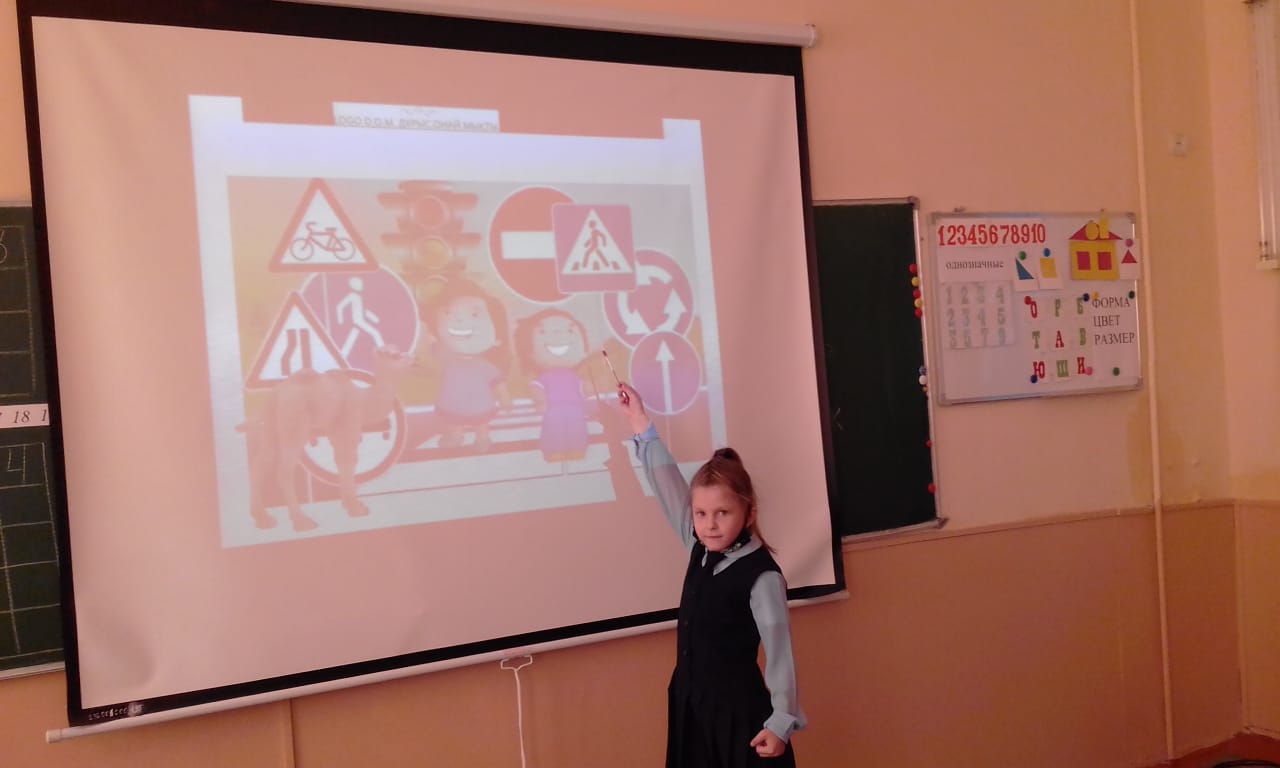 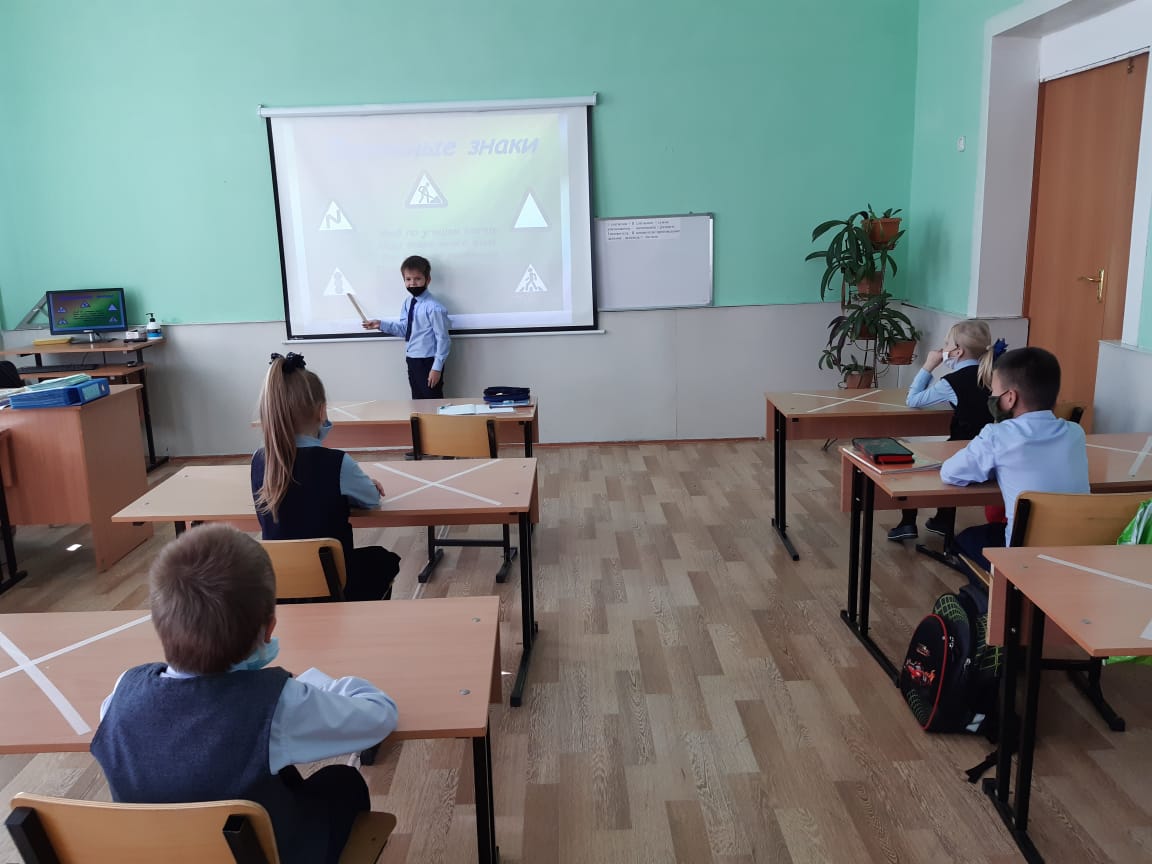 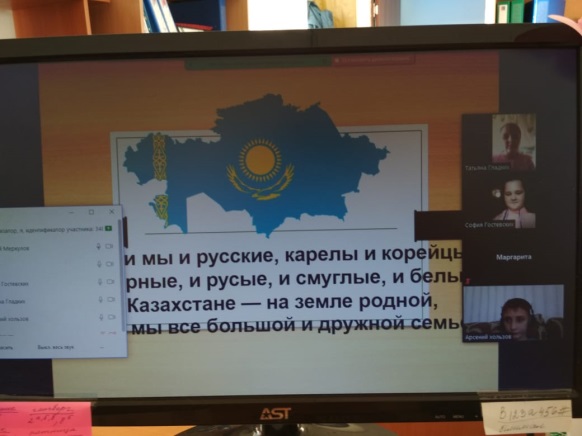 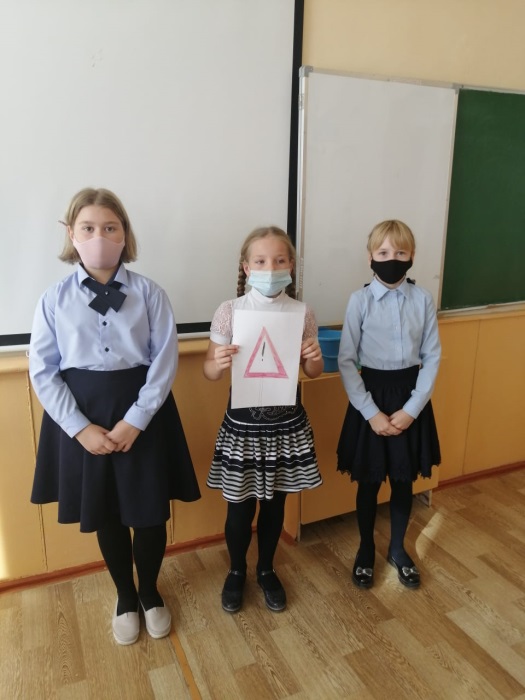 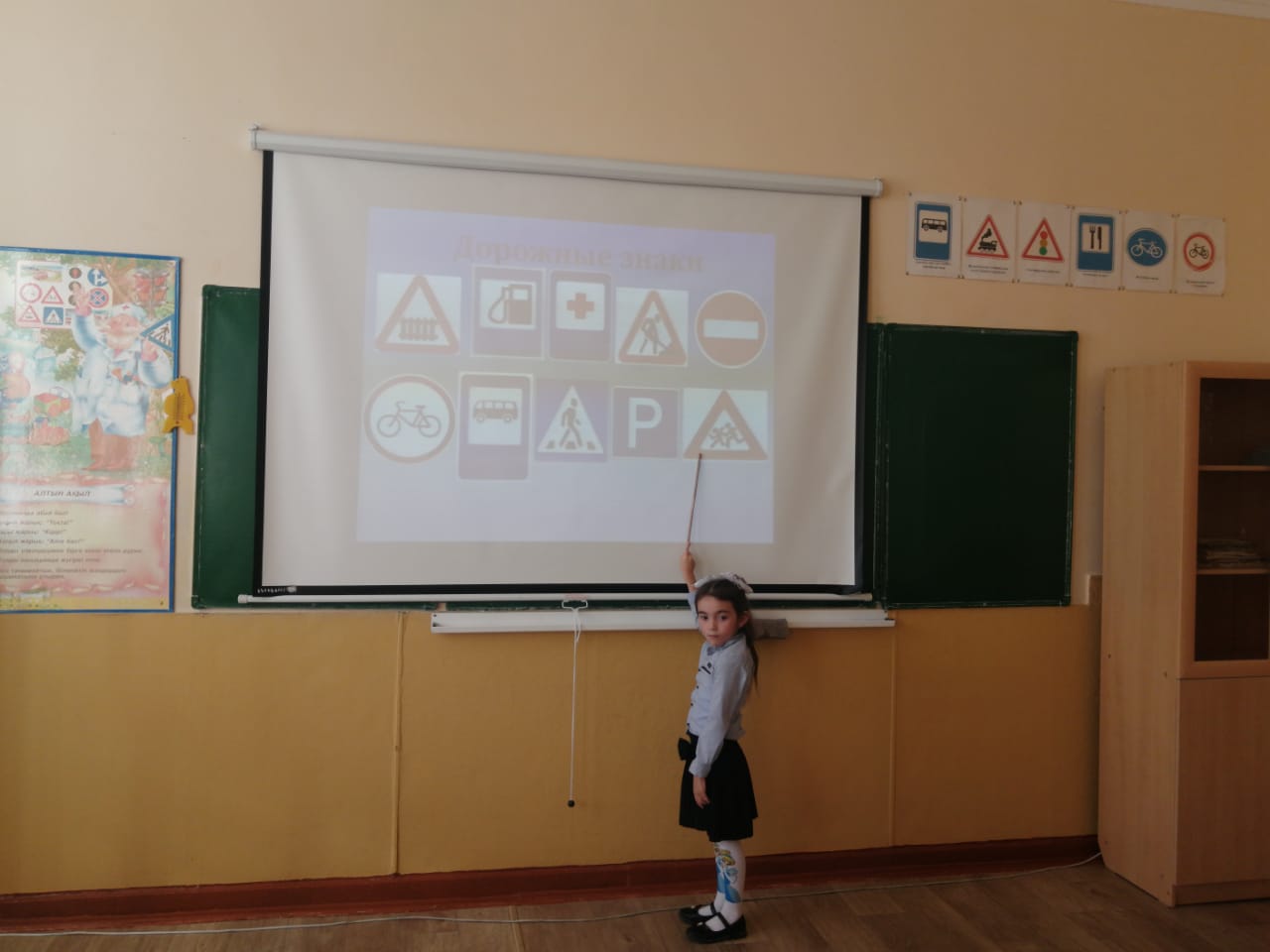 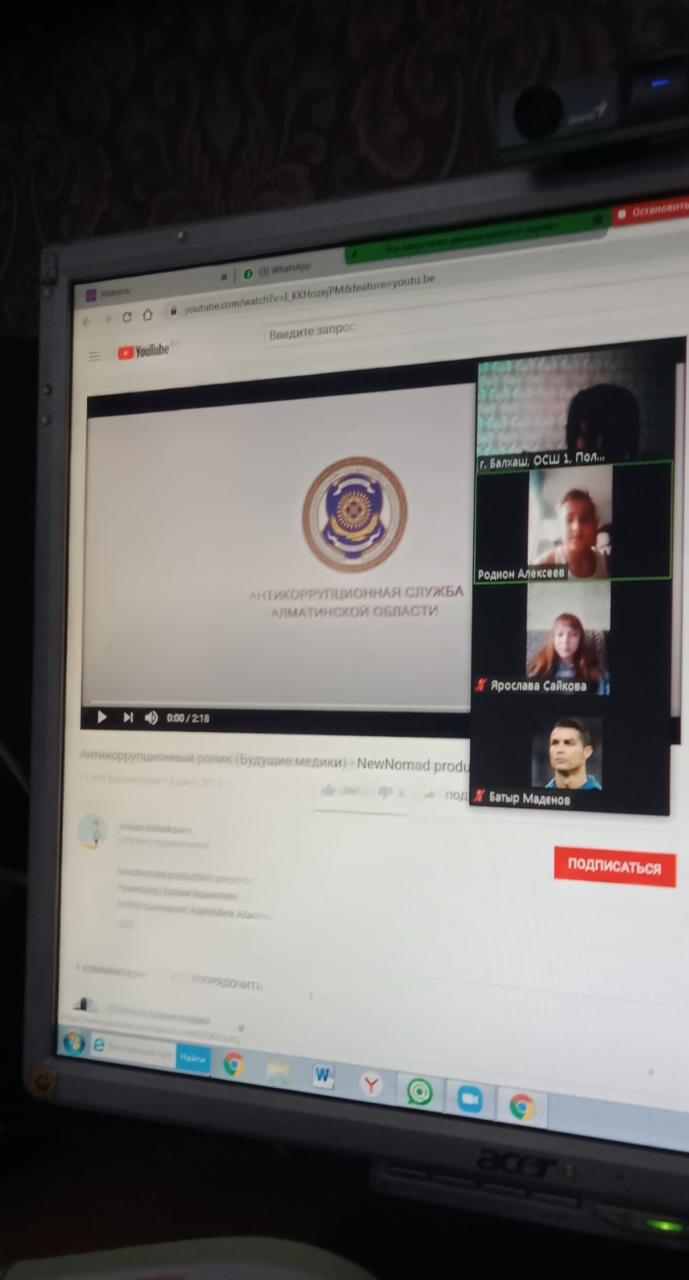 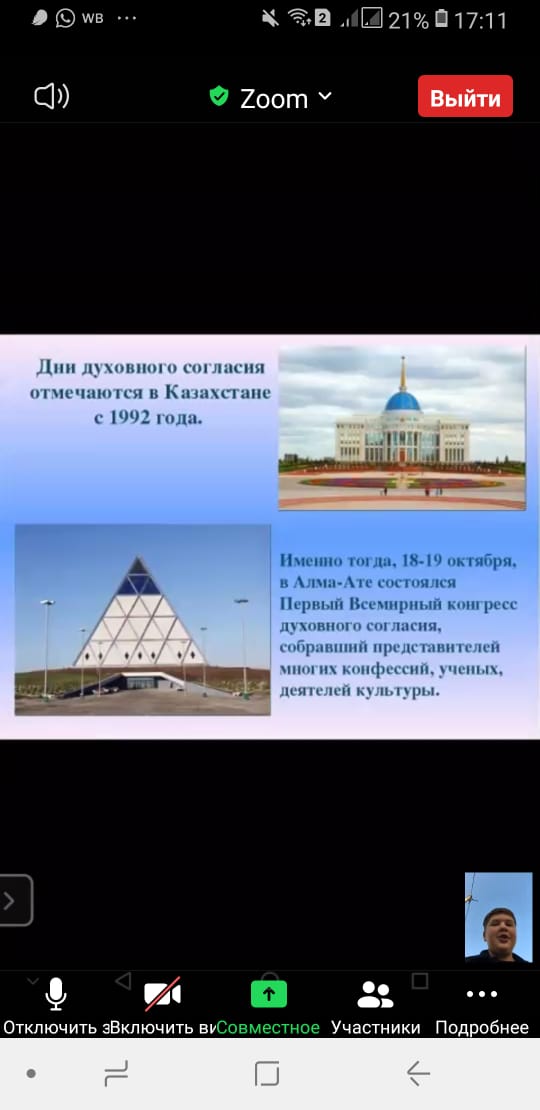 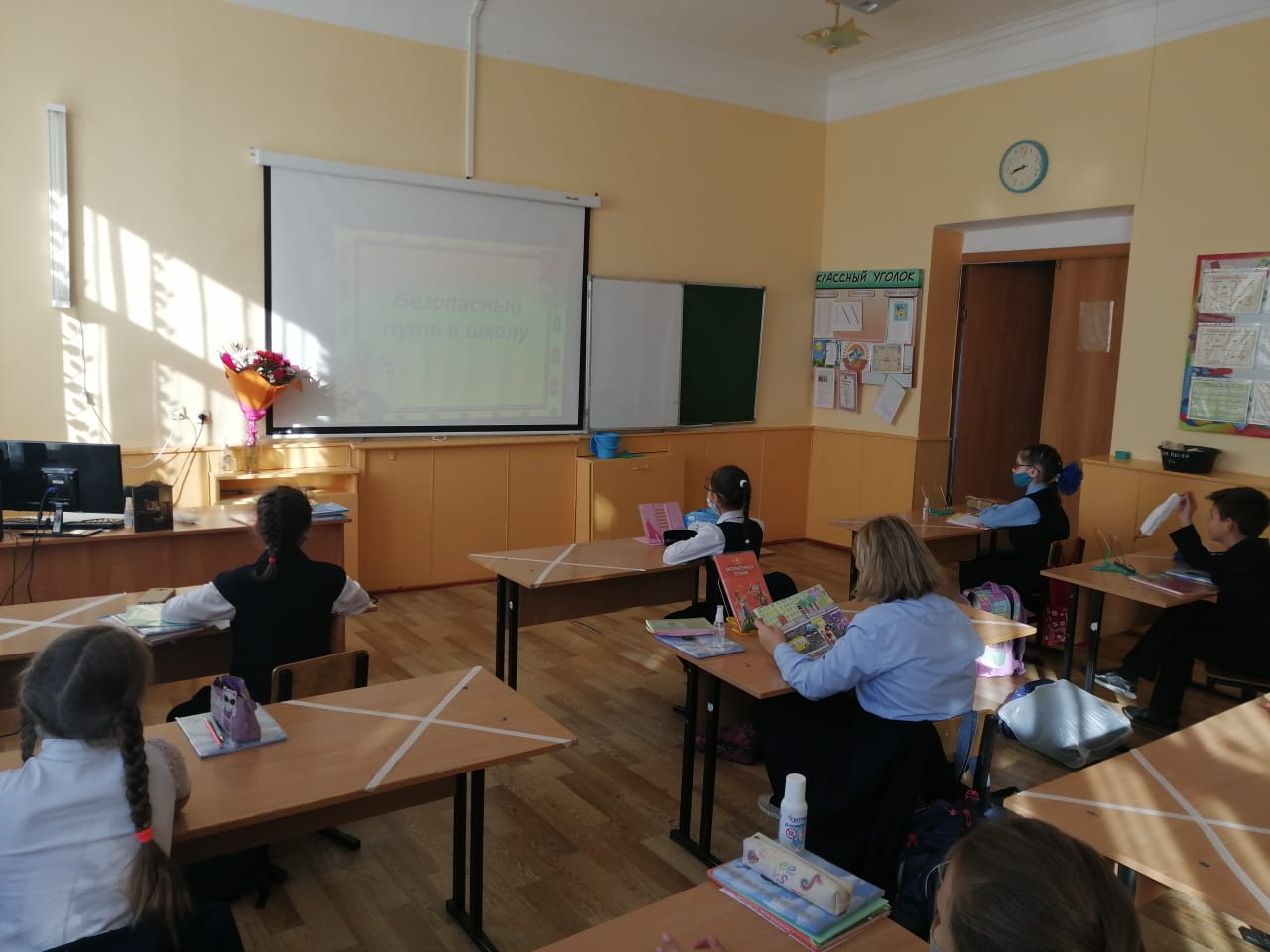 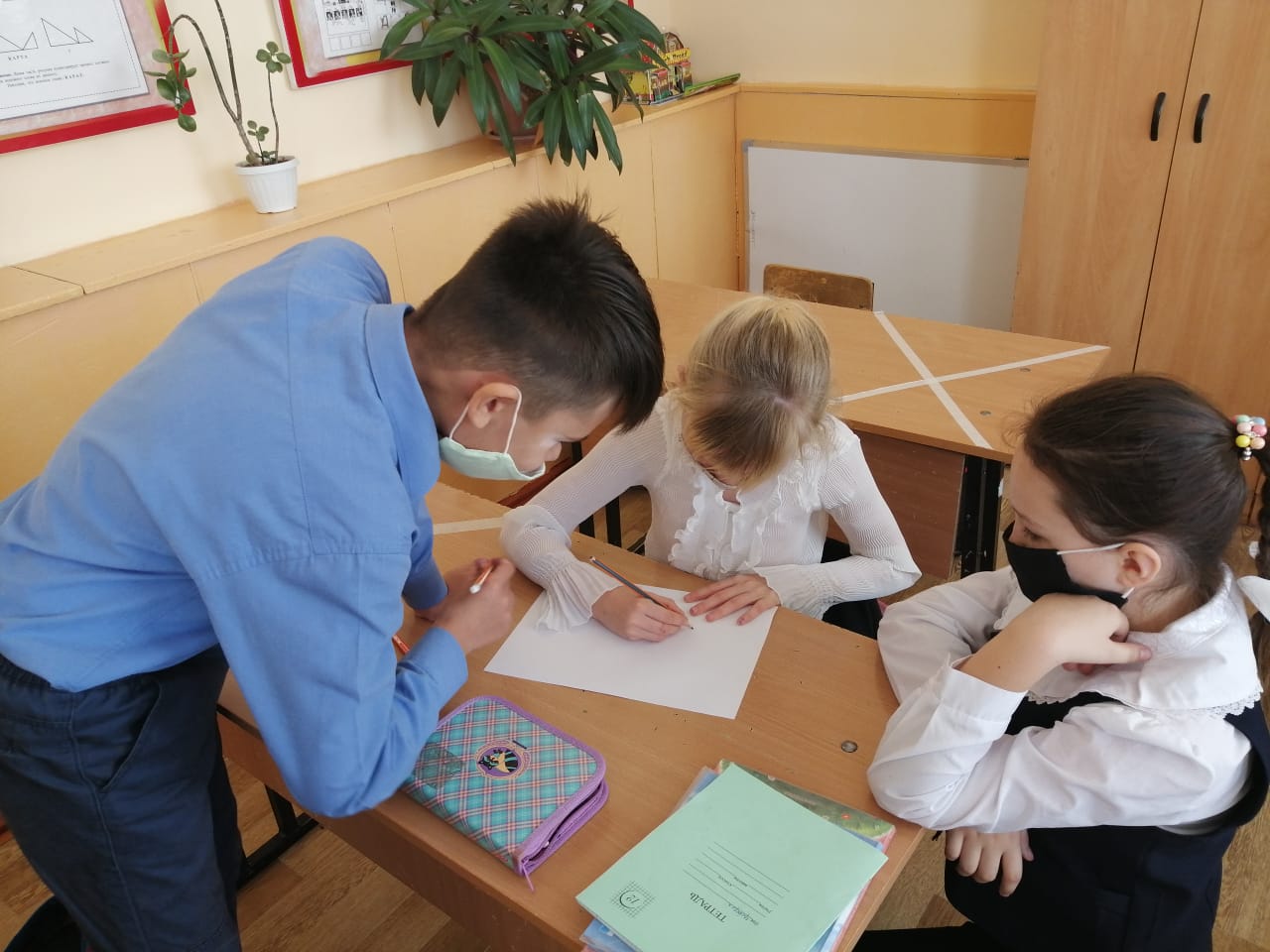 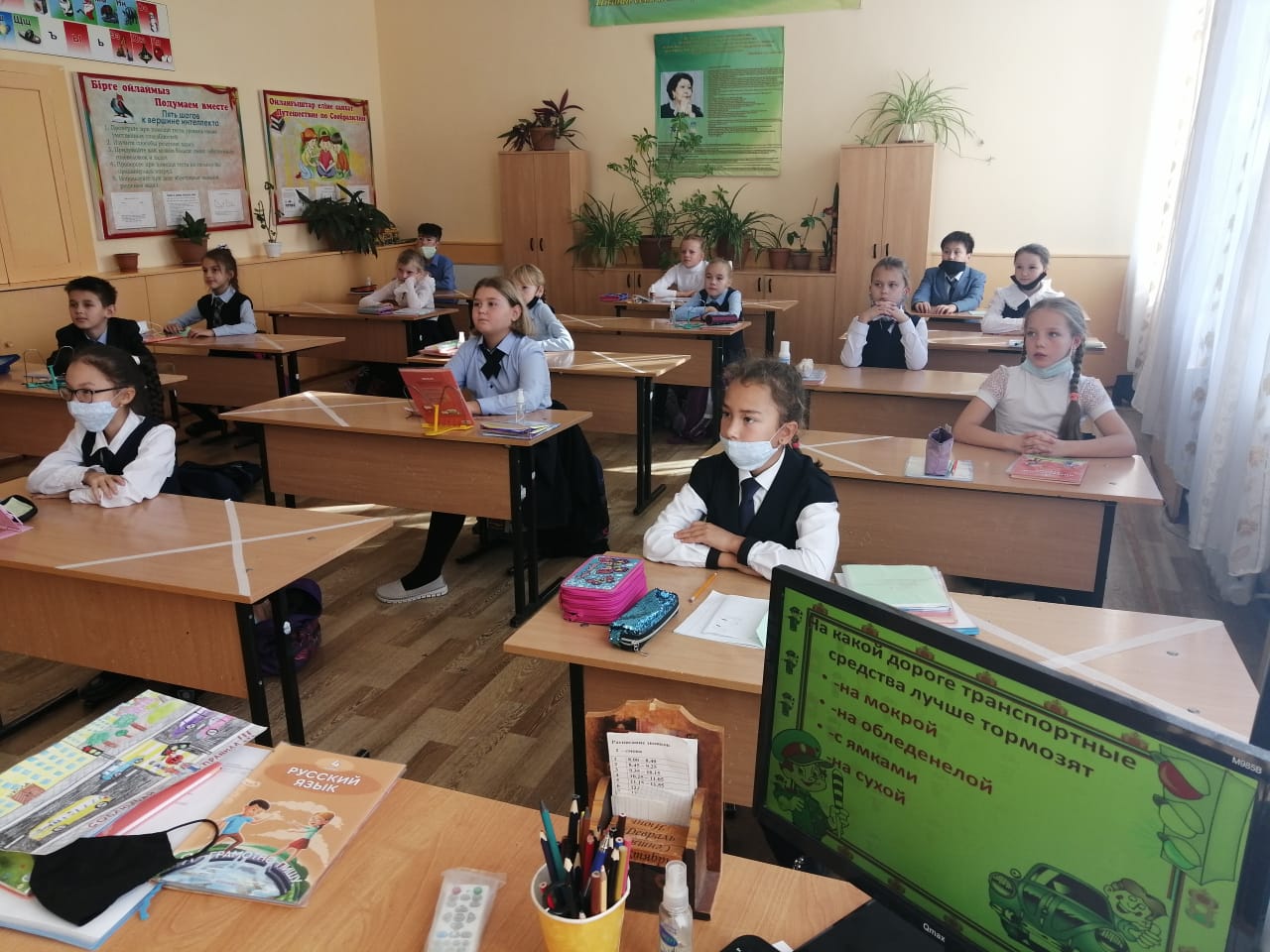 